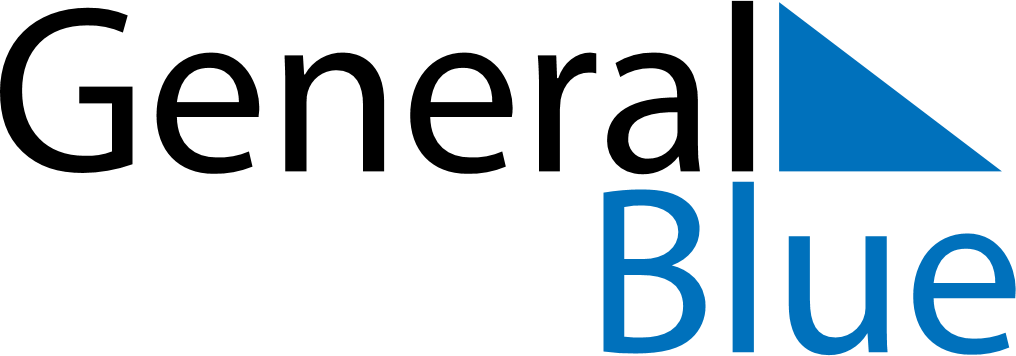 February 2029February 2029February 2029February 2029New ZealandNew ZealandNew ZealandMondayTuesdayWednesdayThursdayFridaySaturdaySaturdaySunday1233456789101011Waitangi Day12131415161717181920212223242425262728